1. Συμπλήρωσε τα σπιτάκια με τα ζευγαράκια των αριθμών.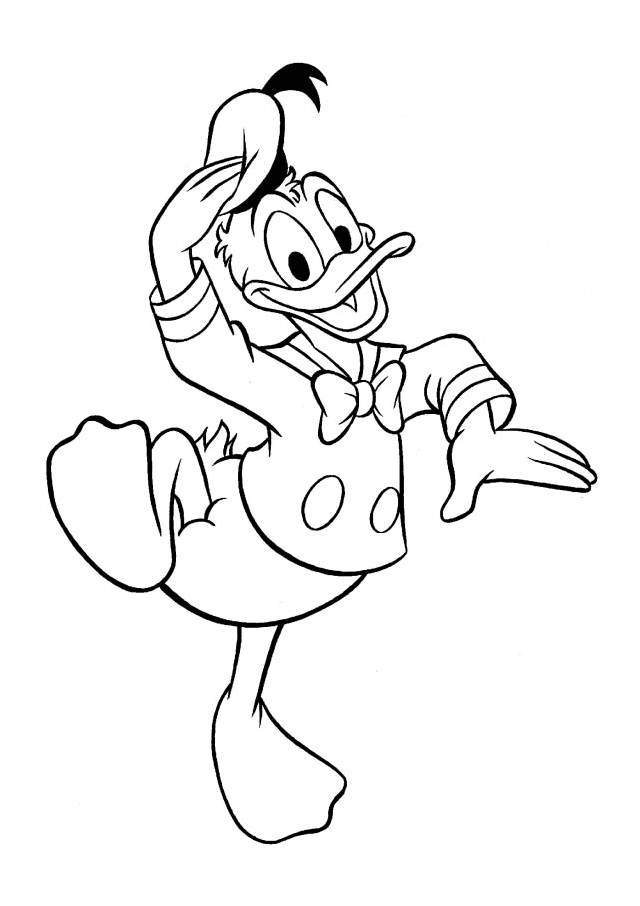 